NEWS2 RT Protocol- Physical Health Observations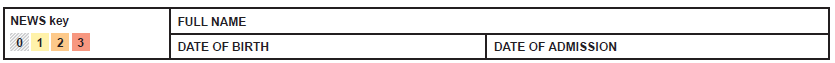 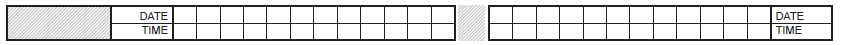 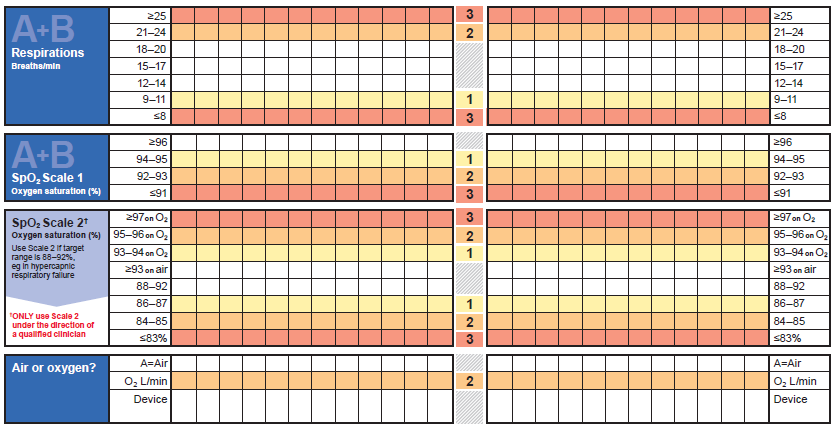 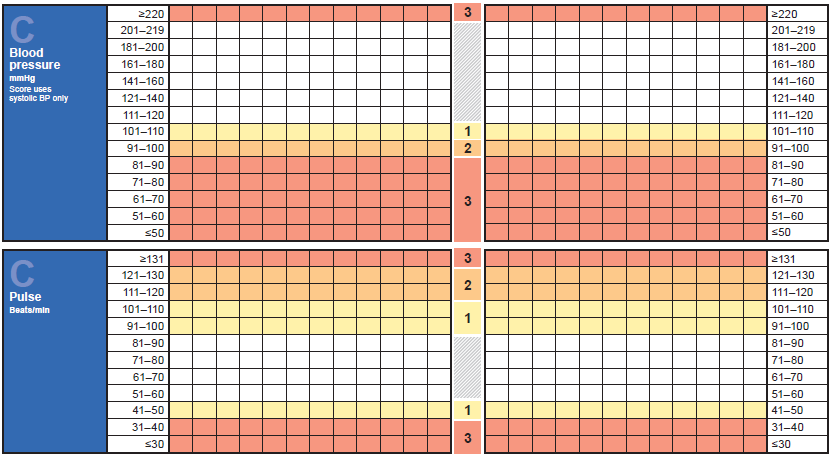 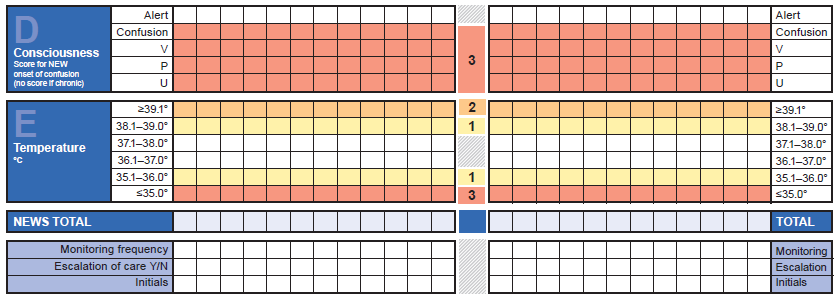 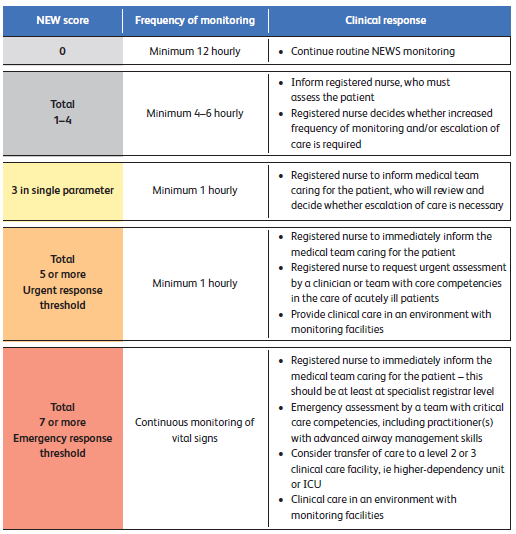 n their clinical judgement.Escalation Protocol SBARDFrequency: EVERY 15 MINUTES, FOR AT LEAST ONE HOUR.  Further monitoring beyond 1 hour should be considered if deemed clinically appropriate (scoring is above 3 for single parameter or total above 4).If you are unable to carry out Physical Health observations, or the patient refuses you must complete Non-Contact Observations of respiratory rate and level of consciousness using AVPU and record these on this chart.NEWSFrequency of MonitoringClinical ResponseVariants - Patient Specific0Routine monitoring of physical observationsContinue routine NEWS monitoring with every set of physical health observationsPlease specify frequency of monitoring physical observations:Total score 1 - 4 (if 3 in one parameter, see below)Twice daily physical observations & discuss with   Medical TeamInform Registered Nurse who must assess the patient;Registered Nurse to decide if increased frequency of monitoring and / or escalation of clinical care is required;Discuss with Medical Team / Out Of Hours (guidance required)SICK!Total NEWS 5-6 or 3 in one parameter Consider sepsis red flag signsIncrease frequency of physical observations to a minimum of 1 hourly & discuss urgently with the Medical Team. .............................................................SEPSIS RED FLAG SIGNS Slurred speechExtreme shivering/muscle pain Passing no urine (in a day)Severe breathlessnessI feel like I might dieSkin mottled/discolouredRegistered Nurse to urgently inform the Medical Team caring for the patient.Urgent assessment by Medical Team (give handover using the *SBARD tool)Assess if transfer of the patient is requiredConsider 999 call for ambulance assistance if doctor is unable to assess within 20 minutes / or if concerns remain over the patient’s Physical Wellbeing.• CONSIDER SEPSIS SCREENING TOOLACT NOW!Total NEWS 7 or moreContinuous monitoring of patient’s Physical Observations & Initiate an emergency callRegistered Nurse to immediately inform the Medical Team caring for the patient – again out of hours;999 call for emergency ambulance assistance to transfer patient to the nearest District General HospitalContact patient’s Consultant / nominated DeputyCONSIDER SEPSIS SCREENING TOOLSSituationYour name / designation / ward The patient’s name is .. I am concerned because … The NEWS score trigger is.Your name / designation / ward The patient’s name is .. I am concerned because … The NEWS score trigger is.BBackground                                                                                                                                                        Treatment DateBrief history Admission Date MHA Status Medication / therapy 	                                                                                                                                                        Treatment DateBrief history Admission Date MHA Status Medication / therapy 	AAssessmentAAirwayIs the patient talking? Any airway noises; e.g. gurgling/stridorAAssessmentBBreathingRespiratory Rate (RR)? Any respiratory noises e.g. wheeze?     Is breathing laboured? Oxygen saturation levels (SpO2)?AAssessmentC CirculationHeart Rate (HR)? Capillary Refill Time (CRT)?                   Blood Pressure (BP)? Temperature?D DisabilityLevel of consciousness (AVPU)?     Blood sugar levels? 	Pupil reactions?EExposureExposure & environment 	Bleeding / rashes, etc.?  Any other abnormal signs?     RRecommendI would like you to do /What would you like me to do?I would like you to do /What would you like me to do?DDecisionRecord what has been agreed on the patient’s notes.Record what has been agreed on the patient’s notes.